Уважаемые родители!

Мы готовы ответить на вопросы, связанные с развитием, образованием и воспитанием ваших детей, и оказать вам консультативную помощь на безвозмездной основе.

Услуги психолого-педагогической, методической и консультативной помощи по вопросам развития, обучения и воспитания ребёнка оказываются опытными и высококвалифицированными специалистами: педагогами-психологами, учителями-логопедами, учителями-дефектологами, социальными педагогами, методистами, учителями.

Специалисты будут работать с вами по вашему запросу и по интересующей вас тематике.

Вы сможете оценить качество оказанной услуги:
- заполнив анкету при встрече со специалистом;
- направив отзыв через сайт службы

Нам важно ваше мнение!

Мы надеемся на активное сотрудничество с вами!
Изготовлено за счёт гранта в рамках реализации мероприятия Государственная поддержка некоммерческих организаций в целях оказания психолого-педагогической, методической и консультативной помощи гражданам, имеющим детей федерального проекта «Современная школа» национального проекта «Образование»Контакты:Единый телефон краевой службы консультативной помощи родителям (законным представителям) по вопросам развития и образования детей8-800-700-24-04660043, г.Красноярск, ул.Гагарина, д.48аТелефон: +7(963)268-10-90http://мыпомогаемродителям.рф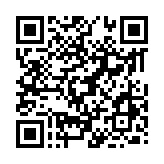 Центр психолого-педагогической, методической и консультативной помощи«Доброе начало»email: mdou-16@mail.ru 662150, г.Ачинск, м-он 6, стр.17Телефон: 8 962 066 15 098(39151)7-63-46http://Доброеначало.рф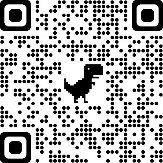 Служба консультативной помощи родителям (законным представителям) по вопросам развития и образования детей                    Национальный проект         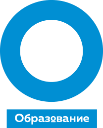                              «Образование»Федеральный проект «Современная школа»«Что такое дисграфия и как с ней бороться?»Дисграфия – это частичное нарушение письма, проявляющееся в стойких, повторяющихся ошибках, обусловленных несформированностью высших психических функций (зрительного и слухового восприятия, пространственных представлений, внимания и памяти), участвующих в процессе письма.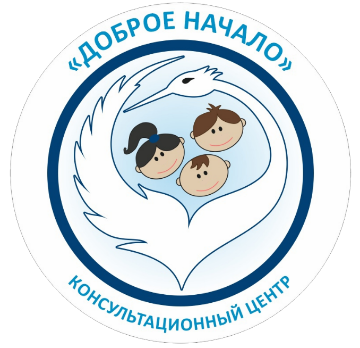 Центр психолого-педагогической, методической и консультативной помощи«Доброе начало»Если ребёнок на письме пропускает, переставляет или заменяет одни буквы другими, возможно, это проявление дисграфии. Часто родители списывают такие ошибки на невнимательность ребёнка. Для того, чтобы уточнить, есть ли у вашего ребёнка дисграфия, для получения рекомендаций по её устранению, лучше обратиться к логопеду.Для устранения дисграфии можно предложить следующие игры и упражнения:1. «Корректурная правка». Ежедневно в течение 5 мин (не больше) ребенок в любом тексте (кроме газетного) зачеркивает заданные буквы. Начинать надо с поиска гласных, затем перейти к согласным. Сначала искать одну букву, а затем можно искать две буквы, которые по-разному обозначать. Например: букву «А» зачеркнуть, а букву «О» обвести. Можно давать парные согласные, а также те, в произношении которых или в их различии у ребенка имеются проблемы. Например: р – л, с – ш и т.д.2. «Диктант». Каждый день пишите короткие диктанты карандашом. Ошибки пометьте на полях (а не в самом тексте!) зеленой или черной ручкой (не красной!) Затем давайте тетрадь на исправление ребенку. Он имеет возможность самостоятельно найти ошибку и  не зачеркивать, а стереть ее, написать правильно.3. «Пропущенные буквы» («Пропущенные слоги»). Ребенку дается текст с пропущенными буквами. Выполняя это упражнение, предлагается пользоваться текстом-подсказкой, где все пропущенные буквы на своих местах. 4. «Ответь на вопрос» - игры с сюжетными картинками, где смотря на картинку, нужно назвать подходящий предлог по вопросу. Например: мяч лежит Где? – Мяч лежит под столом и др.Эти игры помогают развить у ребенка навыки языкового анализа и синтеза, оптико-пространственные представления, навыки чтения и письма.5. «Реши пример» Игра помогает уточнить и дополнить у детей знания о составе слова («дом» + «ик» = «домик»); 6. «Какие слова спрятались» Детям нужно найти в одном слове другое («Начался первый курок (урок). Такая игра помогает формировать навыки звукобуквенного анализа и синтеза, навыки чтения и письма;7. «Увеличь предложения» Предложите ребенку прочитать текст, а потом увеличить каждое предложение на1–2 слова из разных частей речи (прилагательными, наречиями и т. д.). Эта игра помогает закреплять знания детей о частях речи, умения согласовывать слова во фразе, совершенствовать навыки связной речи8.  «Лабиринты» Лабиринты хорошо развивают крупную моторику (движения руки и предплечья), внимание, безотрывную линию. Следите, чтобы ребенок изменял положение руки, а не листа бумаги. 9. «Графические диктанты». Дети сначала срисовывают изображения по клеточкам. Затем изображение срисовывается ребенком под диктовку взрослого. 10. Кроссворды, ребусы, шифровки и др. игры со словами помогают детям развивать мышление, слуховое и зрительное внимание и память, навыки звукобуквенного анализа, навыки письма.11. Игры на развитие слухового внимания, слуховой памяти: «Доскажи словечко» (в рифму), «Услышь заданный звук в слове», «Запомни и повтори слова, словосочетания, предложения» и др.12. Игры на развитие зрительного внимания: игры с картинками «Найди сходства», «Найди отличия», «Найти пару одинаковых предметов на картинке», «Найди, какие предметы на картинке исчезли», «Что изменилось на картинке?», «Чего не стало?» (игра с отдельными картинками)  и др. 13. «Загадай букву». Выберете одну из букв алфавита и весь день вспоминайте, называйте и записывайте слова,  начинающиеся на выбранную букву. (Например, буква «А»: ананас, аист, апельсин, Анна, арбуз и т.д.)При подготовке буклета использовались материалы из различных источников в сети Интернет